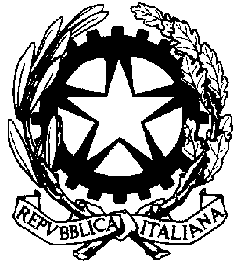 TRIBUNALE DI ALESSANDRIAUDIENZA DEL  12/12/2022UDIENZA FILTRO GIUDICE  Dr. Matteo Martorino Venturini		                  	AULA   N.B.Rilevato che il sistema “GIADA” fissa tutti i fascicoli di prima udienza alle ore 09.00, si comunica che per questioni organizzativei fascicoli verranno trattati nell’odine e agli orari sotto indicatiRGNRRGTIMPUTATOORA14541/171704/22Omissis9,5024431/171703/22Omissis9.583854/201697/22Omissis10.0744752/191695/22Omissis10,1455905/191696/22Omissis10,2265719/171705/22Omissis10,3075208/191694/22Omissis10,3885276/191693/22Omissis10,4694577/191692/22Omissis10,54104450/191689/22Omissis11.02112599/151700/22Omissis11,10121052/191701/22Omissis11,15133781/181707/22Omissis11,22145153/181708/22Omissis11,30153440/191709/22Omissis11,38162929/191710/22Omissis11,40172126/191711/22Omissis11.50181607/191713/22Omissis11.58191160/181706/22                                       Omissis12,06203479/191688/22Omissis12.16214168/191686/22Omissis12.25224830/191691/22omissis13.01231822/191712/22Omissis13.09243515/191687/22Omissis13.16255658/191754/22Omissis13.24 261304/191753/ Omissis13.33271548/19702/22omissis13.40284180/191690/22omissis13.50292835/20171749/2022omissis14.00303005/201751/22omissis14.10313721/181752/22omissis14.20323254/221773/22Omissis  14.30 